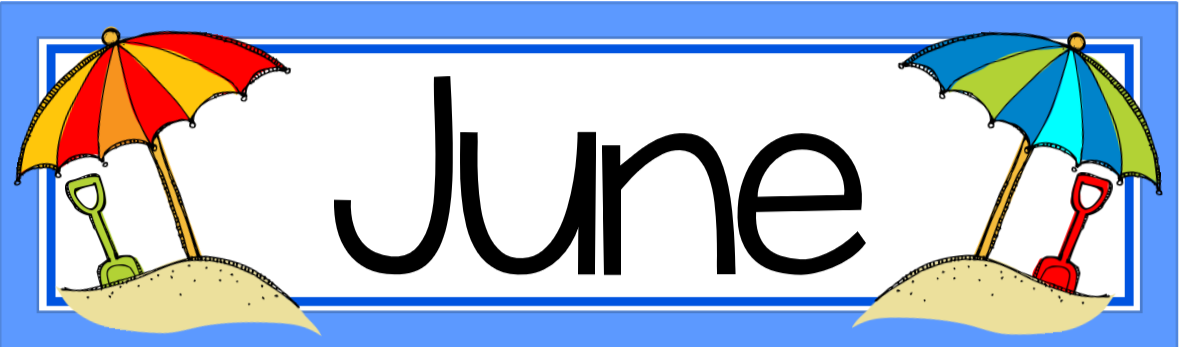 MondayTuesdayWednesdayThursdayFriday3456710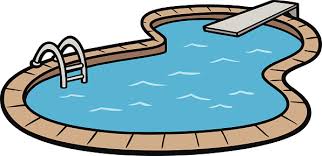 111213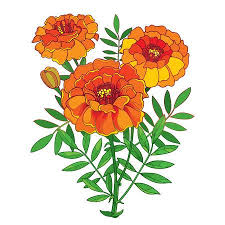 141718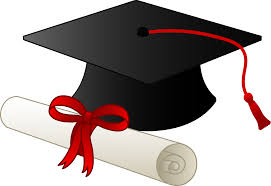 19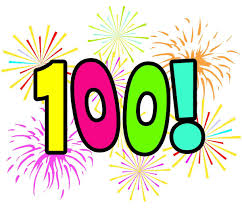 20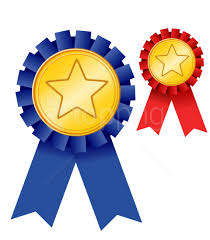 21June 9th there will be a Community Fun Day at Port Saint John from 11am-3pmJune 14th is the last day for Hot Lunch and Milk. All students will need to bring a lunch from home the last week of schoolJune 9th there will be a Community Fun Day at Port Saint John from 11am-3pmJune 14th is the last day for Hot Lunch and Milk. All students will need to bring a lunch from home the last week of schoolJune 9th there will be a Community Fun Day at Port Saint John from 11am-3pmJune 14th is the last day for Hot Lunch and Milk. All students will need to bring a lunch from home the last week of schoolJune 9th there will be a Community Fun Day at Port Saint John from 11am-3pmJune 14th is the last day for Hot Lunch and Milk. All students will need to bring a lunch from home the last week of schoolJune 9th there will be a Community Fun Day at Port Saint John from 11am-3pmJune 14th is the last day for Hot Lunch and Milk. All students will need to bring a lunch from home the last week of school